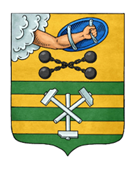 ПЕТРОЗАВОДСКИЙ ГОРОДСКОЙ СОВЕТ14 сессия 29 созываРЕШЕНИЕот 16 декабря 2022 г. № 29/14-206Об утверждении Порядкаформирования, ведения и обязательного опубликования 
перечня имущества, находящегося в муниципальной собственности Петрозаводского городского округа, свободного от прав третьих лиц
 (за исключением имущественных прав некоммерческих организаций), предназначенного для предоставления во владение и (или) пользование социально ориентированным некоммерческим организациямВ соответствии с Федеральным законом от 12.01.1996 № 7-ФЗ 
«О некоммерческих организациях», Федеральным законом от 26.07.2006 
№ 135-ФЗ «О защите конкуренции», Уставом Петрозаводского городского округа Петрозаводский городской СоветРЕШИЛ:Утвердить Порядок формирования, ведения и обязательного опубликования перечня имущества, находящегося в муниципальной собственности Петрозаводского городского округа, свободного от прав третьих лиц (за исключением имущественных прав некоммерческих организаций), предназначенного для предоставления во владение и (или) пользование социально ориентированным некоммерческим организациям, согласно приложению.Председатель Петрозаводского городского Совета                                       Н.И. ДрейзисГлава Петрозаводского городского округа                          В.К. Любарский